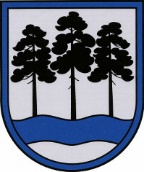 OGRES  NOVADA  PAŠVALDĪBAReģ.Nr.90000024455, Brīvības iela 33, Ogre, Ogres nov., LV-5001tālrunis 65071160, fakss 65071161, e-pasts: ogredome@ogresnovads.lv, www.ogresnovads.lv  PAŠVALDĪBAS DOMES SĒDES  PROTOKOLA IZRAKSTS  14.§Par Ogres novada pašvaldības saistošo noteikumu Nr. 9/2019 “Par aizliegumu ģenētiski modificēto kultūraugu audzēšanai Ogres novadā” apstiprināšanu        	2019. gada 9. janvārī Ogres novada pašvaldībā (turpmāk - Pašvaldība) ir saņemts Valsts augu aizsardzības dienesta vēstule (EDUS reģistrēts Nr. 2-4.3/31) “Par informācija sniegšanu un par tālāko rīcību, saistībā ar to, ka no šā gada 1. janvāra zaudē spēku Ogres novada pašvaldības saistošie noteikumi Nr.35/2010 „Par aizliegumu ģenētiski modificēto kultūraugu audzēšanai Ogres novadā”, kuri tika pieņemti 2010. gada 16. septembrī.      	Saskaņā ar Vides aizsardzības un reģionālās attīstības ministrijas (turpmāk - VARAM) tīmekļvietnē (http://www.varam.gov.lv/lat/darbibas_veidi/gmo) pausto viedokli, ka “Latvija turpina  virzību veidot valsti brīvu no ģenētiski modificētu kultūraugu (turpmāk- ĢM) audzēšanas pielietojot piesardzības principu, lai novērstu riskus videi, t.sk. bioloģiskai daudzveidībai, cilvēku un dzīvnieku veselībai, kā arī balstoties uz savām zemkopības tradīcijām, attīstot vietējo demokrātiju un izmantojot Eiropas Savienības (turpmāk- ES) un nacionālajā likumdošanā noteikto regulējumu. Latvijai, ņemot vērā ES mērogā saglabātās nozīmīgās bioloģiskās daudzveidības  un   vides vērtības, ieviesto piesardzības principu, lai  novērstu riskus cilvēku un dzīvnieku veselībai, augsnes nepiesārņotību, bioloģisko zemnieku saimniecību specifiku un kapacitāti, ir nepieciešams vairāk orientēties uz ekoloģiskās pārtikas audzēšanu, kas ES kopējā tirgū ir konkurētspējīga. Ekoproduktiem, pretstatā ģenētiski modificētajiem produktiem, viennozīmīgi būs perspektīva noieta tirgos pasaulē. Būtiski, ka ekoproduktu ražošanas procesiem ir raksturīga zema ietekme uz vidi, ekosistēmām un bioloģisko daudzveidību. ĢM kultūraugi var sakrustoties ar tradicionālajiem kultūraugiem un savvaļas augiem, kā arī var notikt ģenētiski modificēto gēnu pārnese uz augsnes baktērijām un dzīvniekiem, kas var ietekmēt bioloģisko daudzveidību un ekosistēmas. 
ĢM augu audzēšana ir cieši saistīta ar intensīvo lauksaimniecību. Vēl nav pierādījumu vai  ĢM tehnoloģijas ir videi un cilvēkam drošas”.Esošajā situācijā, jau 19 ES dalībvalstis, arī Latvija, ir pieprasījušas tās izslēgt no to astoņu ĢM kukurūzas šķirņu audzēšanas ģeogrāfiskajiem apgabaliem, kuru audzēšana ir atļauta ES vai kuru atļauja tās audzēt vēl tiek izskatīta.Saskaņā ar Ģenētiski modificēto organismu aprites likuma 22. panta otro daļu“ pašvaldība, ievērojot sociālekonomiskos, klimatiskos vai vides apstākļus vai izvērtējot lauksaimnieciskās darbības metodes, pēc savas iniciatīvas vai uz personas priekšlikuma pamata ar pašvaldības saistošajiem noteikumiem var noteikt aizliegumu ģenētiski modificēto kultūraugu audzēšanai attiecīgajā administratīvajā teritorijā vai tās daļā”. Pamatojoties uz minētā likuma ceturto daļu, “pirms šā panta otrajā daļā minēto noteikumu pieņemšanas pašvaldība informē sabiedrību un publicē paziņojumu par nodomu noteikt aizliegumu pašvaldības izdotajā laikrakstā, bet, ja tāda nav,- citā vietējā laikrakstā, kā arī ievieto minēto paziņojumu savā mājaslapā internetā un nosūta informāciju par paziņojumu Zemkopības ministrijai (turpmāk- ZM) un VARAM, kas šo informāciju ievieto savās mājaslapas internetā. Paziņojumā norāda teritoriju, kurā paredzēts noteikt aizliegumu ģenētiski modificēto kultūraugu audzēšanai, kā arī sabiedrības viedokļu, priekšlikumu un iebildumu sniegšanas vietu un termiņu. Priekšlikumu un iebildumu sniegšanas termiņš nedrīkst būt īsāks par 30 dienām no paziņojuma publicēšanas dienas. Iebildumu neiesniegšana pašvaldības noteiktajā termiņā uzskatāma par piekrišanu aizlieguma noteikšanai”.Pašvaldība ir publicējusi paziņojumu un informējusi sabiedrību par nodomu noteikt aizliegumu Pašvaldības izdotajā laikrakstā “Ogrēnietis”, kas izdots 2019. gada 26. februārī, (http://ogresnovads.lv/lat/pasvaldiba/izdevums__ogrenietis_/2019/files/textdoc/Ogrenietis%2026februaris.pdf).2019. gada 19.februārī Pašvaldība nosūtīja vēstuli “Par informācijas publicēšanu” (EDUS reģistrēts Nr. 2-5.1/451) ZM un VARAM, kur priekšlikumu un iebildumu termiņš bija noteikts līdz 2019. gada 12. aprīlim. Pašvaldība noteiktajā termiņā nav saņēmusi iebildumus, un tas  uzskatāms par piekrišanu aizlieguma noteikšanai audzēt ģenētiski modificētos kultūraugus Ogres novadā.Noklausoties Ogres novada pašvaldības centrālās administrācijas “Ogres novada pašvaldība” būvvaldes vides speciālistes I. Štāles ziņojumu un pamatojoties uz likumu Par pašvaldībām 43. panta pirmās daļas 13.punktu un Ģenētiski modificēto organismu aprites likuma 22. panta otro un trešo daļu,balsojot: PAR – 15 balsis (E.Helmanis, G.Sīviņš, S. Kirhnere, M.Siliņš, Dz.Žindiga, Dz.Mozule, A.Mangulis, J.Laptevs, M.Leja, J.Iklāvs, J.Latišs, E.Bartkevičs. J.Laizāns, A.Purviņa, E.Strazdiņa), PRET – nav, ATTURAS – nav,Ogres novada pašvaldības dome NOLEMJ:Pieņemt saistošos noteikumus Nr.9/2019 “Par aizliegumu ģenētiski modificēto kultūraugu audzēšanai Ogres novadā” (turpmāk - Noteikumi).Ogres novada pašvaldības centrālās administrācijas “Ogres novada pašvaldība” Juridiskajai nodaļai triju dienu laikā pēc Noteikumu parakstīšanas rakstiskā veidā un elektroniskā veidā nosūtīt tos un paskaidrojuma rakstu VARAM atzinuma sniegšanai.Ogres novada pašvaldības centrālās administrācijas “Ogres novada pašvaldība” Sabiedrisko attiecību nodaļai pēc VARAM atzinuma saņemšanas publicēt Noteikumus pašvaldības laikrakstā “Ogrēnietis” un pašvaldības mājaslapā tīmekļvietnē. Ogres novada pašvaldības centrālās administrācijas “Ogres novada pašvaldība” Kancelejai pēc Noteikumu spēkā stāšanās, nodrošināt Noteikumu brīvu pieeju Ogres novada pašvaldības ēkā, pašvaldības pagastu pārvaldēs un informēt Ikšķiles, Ropažu, Amatas, Ērgļu, Koknese, Aizkraukles, Skrīveru, Lielvārdes un Ķeguma novadu pašvaldības, ZM, VARAM un Valsts augu aizsardzības dienestu. Kontroli par lēmuma izpildi uzdot pašvaldības izpilddirektoram.(Sēdes vadītāja,        domes priekšsēdētāja E. Helmaņa paraksts)Ogrē, Brīvības ielā 33Nr.7            2019.gada 20.jūnijā